RESUMECAREER OBJECTIVE:                     To acquire a position most suited to my skills and capabilities and also endeavor to make the best use of my skill sets and potential to benefit the organization.PERSONAL STRENGTH:Optimistic person A good team playerHard worker and quick learnerDedicated towards workGood communication skillEDUCATIONAL QUALIFICATION:EXPERIENCECurrently working as officer in Wipro having 7 months of experience in Human Resource OperationsADDITIONAL QUALIFICATION: Office automationAREAS OF INTEREST:               Digital image processingElectronics TECHNICAL SKILLS:Basics of C, C++, MATLABPAPER PRESENTATION:Presented a Paper on National Conference “TIEC 2013”’Presented a Paper on National Level Technical Symposium “ADCOMTEX-2K14”Presented a Seminar on the topic “RMS meter”TRAINING/WORKSHOP:IET sponsored Workshop on “Recent trends in Control design and Image Processing using MATAB” on 5th October, 2013Three days Workshop on “MATLAB Programming, Application to Signal and Image Processing” from 12th June to 14th June, 2014Training on “Fundamentals of Telecom” at BSNL, NagercoilPROJECT:               Block Based Robust Blind Image Watermarking Technique using DWT, SVD andTorus Automorphism.ACHIEVEMENTS:Passed with Distinction in “Holy faith Talent Search Examination”Secured First Class in “State level Universal Talent Search Examination” Secured Grade A in “PCM scholarship Examination”Won a Merit Award for coming as a class toper in Anna University 4th semester Exam  PERSONAL DETAILS:NAME                                            : Keziah G MDATE OF BIRTH                            : 30.12.1993GENDER                                        : FemaleNATIONALITY                               : IndianMARITAL STATUS                        : SingleLANGUAGES KNOWN                 : English, TamilHOBBIES: Gardening and PhotographyPlace:                                                                                                                      Yours faithfully,      Date:                                                                                                                            (Keziah) G.M.KEZIAH10-75/10-193 CHENKARAVILLAINEYYOOR POSTKANYAKUMARI DISTRICT 629802EMAIL ID:keziahgm93@gmail.comCONTACT:9176853509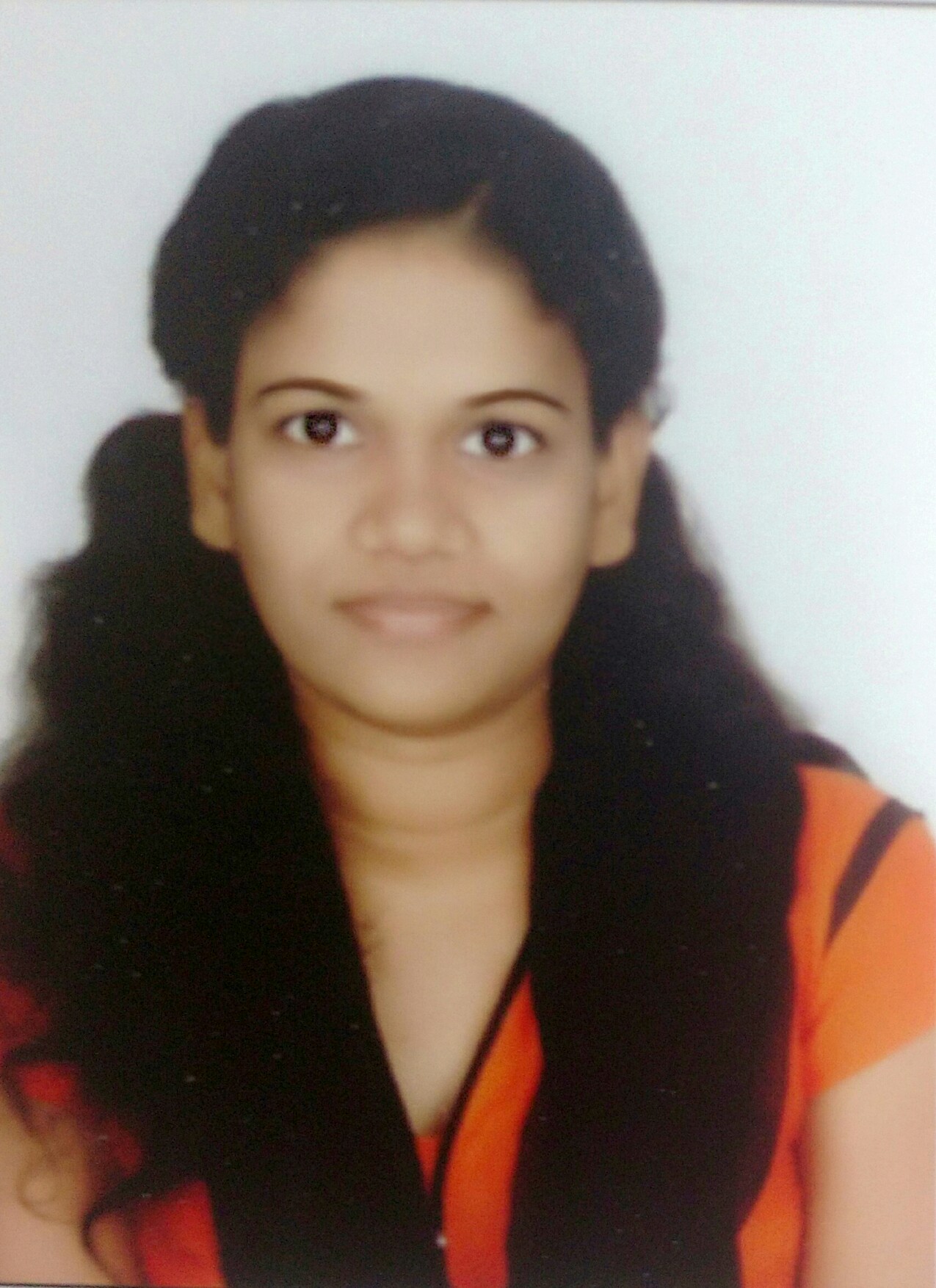 QUALIFICATIONSCHOOL/COLLEGEPERCENTAGEYEAR OF PASSINGB.EArunachala college of engineering for women8.20 CGPA 2015Higher SecondaryVictory matriculation higher secondary school82.672011High SchoolVictory matriculation higher secondary school942009